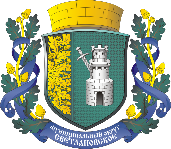 ВНУТРИГОРОДСКОЕ МУНИЦИПАЛЬНОЕ ОБРАЗОВАНИЕГОРОДА ФЕДЕРАЛЬНОГО ЗНАЧЕНИЯ САНКТ-ПЕТЕРБУРГАМУНИЦИПАЛЬНЫЙ ОКРУГ СВЕТЛАНОВСКОЕМУНИЦИПАЛЬНЫЙ СОВЕТРЕШЕНИЕ21.02.2024                                                                                                                   № 7Об официальном сайтеМО СветлановскоеВ соответствии с Федеральным законом от 09.02.2009 № 8-ФЗ «Об обеспечении доступа к информации о деятельности государственных органов и органов местного самоуправления», Федеральным законом от 06.10.2003 № 131-ФЗ «Об общих принципах организации местного самоуправления в Российской Федерации», Законом Санкт-Петербурга от 23.09.2009 № 420-79 «Об организации местного самоуправления в Санкт-Петербурге», Уставом внутригородского муниципального образования города федерального значения Санкт-Петербурга муниципальный округ Светлановское (далее — МО Светлановское), в целях реализации конституционных прав граждан на получение информации о деятельности органов местного самоуправления МО Светлановское, Муниципальный СоветР Е Ш И Л:1. Утвердить Положение об официальном сайте МО Светлановское в соответствии с Приложением к настоящему решению.2. Настоящее решение вступает в силу со дня принятия.3. Контроль за исполнением настоящего решения возложить на Главу муниципального образования С.В. Штукова.Глава муниципального образования                                                С.В. ШтуковПриложениек решению Муниципального Совета МО Светлановскоеот 21.02.2024 № 7Положениеоб официальном сайте МО Светлановское	Настоящее Положение об официальном сайте МО Светлановское регулирует порядок взаимодействия органов местного самоуправления МО Светлановское при размещении информации на официальном сайте МО Светлановское.1. Создание, техническое обслуживание и поддержание работоспособности официального сайта, а также обеспечение доступности размещенной на официальном сайте информации в соответствии с требованиями действующего законодательства, осуществляется Администрацией МО Светлановское.2. Макет официального сайта, включающий структуру и оформление, разрабатывается в соответствии с требованиями действующего законодательства Администрацией МО Светлановское.3. Глава Администрации МО Светлановское назначает ответственное должностное лицо Администрации МО Светлановское, которое занимается обслуживанием официального сайта в сети Интернет (далее - Ответственный за сайт).4. Руководители соответствующих органов местного самоуправления назначают из числа должностных лиц ответственных за размещение информации на официальном сайте (далее – Ответственные за размещение). Ответственные за размещение самостоятельно размещают информацию о деятельности Муниципального Совета в соответствующих разделах официального сайта. Ответственный за сайт предоставляет Ответственным за размещение права доступа, а также обеспечивает беспрепятственный доступ к соответствующим разделам официального сайта для размещения в них информации.5. Технологические и программные средства обеспечения пользования официальным сайтом должны обеспечивать доступ пользователей информацией для ознакомления с информацией, размещенной на официальном сайте, на основе общедоступного программного обеспечения.6. Для просмотра официального сайта не должна предусматриваться установка пользователями информацией специально созданных с этой целью технологических и программных средств.7. Пользователю информацией должна предоставляться наглядная информация о структуре официального сайта.8. Технологические и программные средства ведения официального сайта должны обеспечивать:а) ведение электронных журналов учета операций, выполненных с помощью технологических средств и программного обеспечения ведения официального сайта;б) ежедневное копирование информации на резервный носитель, обеспечивающее возможность ее восстановления с указанного носителя;в) защиту информации от уничтожения, модификации и блокирования доступа к ней, а также от иных неправомерных действий в отношении такой информации;г) хранение информации, размещенной на официальном сайте, в течение 5 лет со дня ее первичного размещения.9. Информация на официальном сайте должна размещаться на русском языке. Допускается указание наименований иностранных юридических лиц, фамилий и имен физических лиц с использованием букв латинского алфавита.